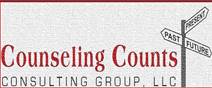  ENVIRONMENTAL SCAN = INDIVIDUAL SCHOOL COUNSELOR – MACRO INTERNALRecommendations for Individual School Counselor:  ENVIRONMENTAL SCAN = SCHOOL COUNSELING PROGRAMS – MACRO INTERNAL Recommendations for School Counselor Programs:  	       ENVIRONMENTAL SCAN= SCHOOL ENVIRONMENT – MICRO EXTERNAL Recommendations for School Environment:        ENVIRONMENTAL SCAN = COMMUNITY ENVIRONMENT – MACRO EXTERNAL Recommendations for Community Environment:        Questions           Response           CommentsDo all counselors have Master’s Degrees/License in School Counseling?List specialized training/credentials counselors have Access to Professional Development/Continued Growth?  What?What do you feel a counselor needs at your school/district?TOOLS:School Counselor ResumesSchool Counselor Competency ChecklistSB10-191             Questions              Response                     Comments    Do you have articulated Beliefs, Counselor Vision & Mission Statements?All Students have access to all Counselor Programs?Referral Processes are in place & followed for Ind/Small GroupPrograms in place to support Academic Needs of Students Programs in place to support Post-Sec and Career Needs of Students Programs in place to support Social Emotional Needs of Student What Counselor Programs do you feel are needed? TOOLS:School Couns Program Needs Assessment ASCA Use of Time AnalysisSchool Counseling Core Curriculum----------------------------------------------------------------------------------------------------           Questions           Response      CommentsStudent/Parent/Teacher Characteristics and Demographics What is school culture and reputation?Describe School FacilitiesAvailability of Technology Info on Financial FactorsInfo on Administrative and Organizational FactorsSchool Climate Related Instances (recent violence, suicide, etc.)Pertinent Policies (zero tolerance, harassment, etc.)Procedures – (Registration, Disc Referrals, SuspensionsSpecial Student Support Programs (Transition, tutoring, etc.)TOOLS:School Data ProfileSchool Report CardCDE Education Statistics            Questions        Response           Comments Community characteristics/demographics –workforce age, gender, ethnicity, mobility?Educational Services – access to higher ed, technical skills training, etc.?Political/Governmental – changes in laws, policy, representationEconomic & Social/Cultural – SES, housing/food insecurity, access to healthcare, etc.Geography –population density, mobility, transportation Technology –access to emerging & utilization of technologiesSupport for education, school and counselingTOOLS:Local and Regional PressCommunity Surveys 